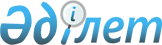 Қазақстан Республикасында мектепке дейінгі тәрбие мен оқытудың үлгілік оқу жоспарларын бекіту туралыҚазақстан Республикасы Білім және ғылым министрінің 2012 жылғы 20 желтоқсандағы № 557 Бұйрығы. Қазақстан Республикасының Әділет министрлігінде 2013 жылы 17 қаңтарда № 8275 тіркелді.       Ескерту. Бұйрықтың тақырыбы жаңа редакцияда - ҚР Білім және ғылым министрінің 04.12.2015 № 676 (алғашқы ресми жарияланған күнінен кейін күнтізбелік он күн өткен соң қолданысқа енгізіледі) бұйрығымен.       "Білім туралы" Қазақстан Республикасының 2007 жылғы 27 шілдедегі Заңының 5-бабының 6) тармақшасына сәйкес және Қазақстан Республикасы Білім және ғылым министрінің 2018 жылғы 1 қарашадағы № 604 бұйрығымен бекітілген Мектепке дейінгі тәрбие мен оқытудың мемлекеттік жалпыға міндетті стандартын іске асыру мақсатында БҰЙЫРАМЫН:      Ескерту. Кіріспе жаңа редакцияда – ҚР Білім және ғылым министрінің 12.05.2020 № 195 (алғашқы ресми жарияланған күнінен кейін күнтізбелік он күн өткен соң қолданысқа енгізіледі) бұйрығымен.
      1. Мыналар:       1) осы бұйрыққа 1-қосымшаға сәйкес 1 жастан бастап 1-сыныпқа қабылданғанға дейін балаларды оқыту қазақ тілінде жүргізілетін мектепке дейінгі тәрбие мен оқытудың үлгілік оқу жоспары;       2) осы бұйрыққа 2-қосымшаға сәйкес 1 жастан бастап 1-сыныпқа қабылданғанға дейін балаларды оқыту орыс тілінде жүргізілетін мектепке дейінгі тәрбие мен оқытудың үлгілік оқу жоспары бекітілсін;       3) осы бұйрыққа 3-қосымшаға сәйкес мүмкіндіктері шектеулі балаларды мектепке дейінгі тәрбиелеу мен оқытудың үлгілік оқу жоспары бекітілсін.      Ескерту. 1-тармақ жаңа редакцияда – ҚР Білім және ғылым министрінің 12.05.2020 № 195 (алғашқы ресми жарияланған күнінен кейін күнтізбелік он күн өткен соң қолданысқа енгізіледі) бұйрығымен.
      2. Мектепке дейінгі және орта білім департаменті (Ж.А. Жонтаева):      1) осы бұйрықтың белгіленген тәртіппен Қазақстан Республикасы Әділет министрлігінде мемлекеттік тіркелуін қамтамасыз етсін;      2) мемлекеттік тіркеуден өткеннен кейін осы бұйрықты бұқаралық ақпарат құралдарында жарияласын.      3. Осы бұйрықтың орындалуын бақылау вице-министр М.А. Әбеновке жүктелсін.      4. Осы бұйрық 2013 жылғы 1 қыркүйектен бастап қолданысқа енгізіледі және ресми жариялануға жатады. 1 жастан бастап 1-сыныпқа қабылданғанға дейін балаларды оқыту қазақ тілінде жүргізілетін мектепке дейінгі тәрбие мен оқытудың үлгілік оқу жоспары       Ескерту. 1-қосымша жаңа редакцияда – ҚР Білім және ғылым министрінің 12.05.2020 № 195 (алғашқы ресми жарияланған күнінен кейін күнтізбелік он күн өткен соң қолданысқа енгізіледі) бұйрығымен.      *іс-әрекет түрлері (ойын, дербес, шығармашылық), тілдерді үйрету, жеке жұмыс. 1 жастан бастап 1-сыныпқа қабылданғанға дейін балаларды оқыту орыс тілінде жүргізілетін мектепке дейінгі тәрбие мен оқытудың үлгілік оқу жоспары       Ескерту. 2-қосымшамен толықтырылды – ҚР Білім және ғылым министрінің м.а. 10.10.2018 № 556 (алғашқы ресми жарияланған күнінен кейін күнтізбелік он күн өткен соң қолданысқа енгізіледі); жаңа редакцияда – ҚР Білім және ғылым министрінің 12.05.2020 № 195 (алғашқы ресми жарияланған күнінен кейін күнтізбелік он күн өткен соң қолданысқа енгізіледі) бұйрықтарымен.      *іс-әрекет түрлері (ойын, дербес, шығармашылық), тілдерді үйрету, жеке жұмыс. Мүмкіндіктері шектеулі балаларды мектепке дейінгі тәрбиелеу
мен оқытудың үлгілік оқу жоспары       Ескерту. Бұйрық 3-қосымшамен толықтырылды - ҚР Білім және ғылым министрінің 19.11.2014 № 479 (алғашқы жарияланған күнінен бастап күнтізбелік он күн өткен соң қолданысққа енгізіледі); жаңа редакцияда - ҚР Білім және ғылым министрінің 22.06.2016 № 391 (алғашқы ресми жарияланған күнінен кейін күнтізбелік он күн өткен соң қолданысқа енгізіледі) бұйрықтарымен.
© 2012. Қазақстан Республикасы Әділет министрлігінің «Қазақстан Республикасының Заңнама және құқықтық ақпарат институты» ШЖҚ РМК      Министр      МинистрБ. ЖұмағұловҚазақстан Республикасы
Білім және ғылым министрінің
2012 жылғы 20 желтоқсандағы
№ 557 бұйрығына 
1-қосымшаҚазақстан Республикасы
Білім және ғылым министрінің
2012 жылғы 20 желтоқсандағы
№ 557 бұйрығына 
1-қосымшаҚазақстан Республикасы
Білім және ғылым министрінің
2012 жылғы 20 желтоқсандағы
№ 557 бұйрығына 
1-қосымша№Білім беру салалары/ Ұйымдастырылған оқу қызметіЖас тобыЖас тобыЖас тобыЖас тобыЖас тобы№Білім беру салалары/ Ұйымдастырылған оқу қызметіЕрте жас тобы (1 жастан бастап)Кіші топ (2 жастан бастап)Ортаңғы топ (3 жастан бастап)Ересек топ (4 жастан бастап)Мектепалды даярлық тобы (сыныбы) (5-жастан бастап)1"Денсаулық"33333Дене шынықтыру33332,5Қауіпсіз мінез-құлық негіздері----0,52"Қатынас"1122,55Сөйлеуді дамыту0,50,5111Көркем әдебиет0,50,50,511Сауат ашу негіздері----2Орыс тілі--0,50,513"Таным"122,52,52,5Математика негіздері--111Сенсорика0,50,5---Құрастыру-0,50,50,50,5Жаратылыстану0,511114"Шығармашылық"2333,55Сурет салу0,51111Мүсіндеу0,50,250,250,51Жапсыру-0,250,250,51Музыка11,51,51,525"Әлеумет"--0,50,51,5Өзін-өзі тану----1Қоршаған ортамен танысу--0,50,50,56Ұйымдастырылған оқу қызметінің ұзақтығы7-10 минут10-15 минут15-20 минут20-25 минут25-30 минут7Апталық оқу жүктемесінің көлемі791112178Вариативтік компонент*--1239Барлығы79121420Қазақстан Республикасы 
Білім және ғылым министрінің
2012 жылғы 20 желтоқсандағы
№ 557 бұйрығына 
2-қосымша№Білім беру салалары/ Ұйымдастырылған оқу қызметіЖас тобыЖас тобыЖас тобыЖас тобыЖас тобы№Білім беру салалары/ Ұйымдастырылған оқу қызметіЕрте жас тобы (1 жастан бастап)Кіші топ (2 жастан бастап)Ортаңғы топ (3 жастан бастап)Ересек топ (4 жастан бастап)Мектепалды даярлық тобы (сыныбы) (5-жастан бастап)1"Денсаулық"33333Дене шынықтыру33332,5Қауіпсіз мінез-құлық негіздері----0,52"Қатынас"112,536Сөйлеуді дамыту0,50,5111Көркем әдебиет0,50,50,511Сауат ашу негіздері----2Қазақ тілі--1123"Таным"122,52,52,5Математика негіздері--111Сенсорика0,50,5---Құрастыру-0,50,50,50,5Жаратылыстану0,511114"Шығармашылық"2333,55Сурет салу0,51111Мүсіндеу0,50,250,250,51Жапсыру-0,250,250,51Музыка11,51,51,525"Әлеумет"--0,50,51,5Өзін-өзі тану----1Қоршаған ортамен танысу--0,50,50,56Ұйымдастырылған оқу қызметінің ұзақтығы7-10 минут10-15 минут15-20 минут20-25 минут25-30 минут7Апталық оқу жүктемесінің көлемі7911,512,5188Вариативтік компонент*--0,51,529Барлығы79121420 Қазақстан Республикасы
Білім және ғылым министрінің
2012 жылғы 19 қарашадағы
№ 479 бұйрығына 3-қосымшаСөйлеу тілі жалпы дамымаған 2–6 (7) жасСөйлеу тілі жалпы дамымаған 2–6 (7) жасСөйлеу тілі жалпы дамымаған 2–6 (7) жасСөйлеу тілі жалпы дамымаған 2–6 (7) жасСөйлеу тілі жалпы дамымаған 2–6 (7) жасСөйлеу тілі жалпы дамымаған 2–6 (7) жасСөйлеу тілі жалпы дамымаған 2–6 (7) жас№Білім беру салаларыЖас тобыЖас тобыЖас тобыЖас тобыЖас тобы№Білім беру салаларыІ кіші топ (2-3 жастағы балалар)ІІ кіші топ (3-4 жастағы балалар)Ортаңғы топ (4-5 жастағы балалар)Мектепке дейінгі ұйымдағы ересектер тобы (5-6 жастағы балалар)Жалпы білім беретін мектептегі, лицейдегі, гимназиядағы мектепалды даярлық сыныбы (6-7 жастағы балалар)Ұйымдастырылған оқу қызметі 2-6 (7) жасҰйымдастырылған оқу қызметі 2-6 (7) жасҰйымдастырылған оқу қызметі 2-6 (7) жасҰйымдастырылған оқу қызметі 2-6 (7) жасҰйымдастырылған оқу қызметі 2-6 (7) жасҰйымдастырылған оқу қызметі 2-6 (7) жасҰйымдастырылған оқу қызметі 2-6 (7) жас1"Денсаулық"33333Дене шынықтыру3332,52,5Қауіпсіз мінез-құлық негіздері0,50,52 Коммуникация 122,545,5Сөйлеуді дамыту0,51111 Көркем әдебиет 0,50,50,50,50,5Сауат ашу негіздері11,5Қазақ (орыс тілінде оқытылатын топтарда) тілі Орыс (қазақтілінде оқытатын топтарда) тілі0,50,512Драма0,50,50,53 Таным 22,52,52,53,5Қарапайым математикалық ұғымдарды қалыптастыру1112Сенсорика0,5Құрастыру0,50,50,50,50,5Жаратылыстану111114Шығармашылық333,555Сурет салу11111Мүсіндеу0,250,250,511Аппликация0,250,250,511Музыка1,51,51,5225"Әлеумет"0,50,51,52Өзін-өзі тану11Қоршаған ортамен танысу0,250,250,250,5Экология негіздері0,250,250,250,5Арнайы түзеу оқу қызметіАрнайы түзеу оқу қызметіАрнайы түзеу оқу қызметіАрнайы түзеу оқу қызметіАрнайы түзеу оқу қызметіАрнайы түзеу оқу қызметі6Коммуникация0,51245 Тіл дамыту 0,51211,5 Сауат ашу және жазу негіздері ---1,51,5 Дыбыс айту қабілеті ---1,52 Ұйымдастырылған және арнайы түзеу оқу қызметінің жалпы көлемі  Ұйымдастырылған және арнайы түзеу оқу қызметінің жалпы көлемі 9,512142024Оқу қызметінің ұзақтығыОқу қызметінің ұзақтығы7-15 минут7-15 минут15-20 минут25-30 минут25-30 минутКөру қабілеті бұзылған балалар 2 – 6 (7) жасКөру қабілеті бұзылған балалар 2 – 6 (7) жасКөру қабілеті бұзылған балалар 2 – 6 (7) жасКөру қабілеті бұзылған балалар 2 – 6 (7) жасКөру қабілеті бұзылған балалар 2 – 6 (7) жасКөру қабілеті бұзылған балалар 2 – 6 (7) жасКөру қабілеті бұзылған балалар 2 – 6 (7) жас№Білім беру салаларыЖас тобыЖас тобыЖас тобыЖас тобыЖас тобы№Білім беру салаларыІ кіші топ (2-3 жастағы балалар)ІІ кіші топ (3-4 жастағы балалар)Орта топ (4-5 жастағы балалар)Мектепке дейінгі ұйымдағы ересектер тобы (5-6 жастағы балалар)Жалпы білім беретін мектептегі, лицейдегі, гимназиядағы мектепалды даярлық сыныбы (6-7 жастағы балалар)Ұйымдастырылған оқу қызметіҰйымдастырылған оқу қызметіҰйымдастырылған оқу қызметіҰйымдастырылған оқу қызметіҰйымдастырылған оқу қызметіҰйымдастырылған оқу қызметі1 Денсаулық 33333Дене шынықтыру3332,52,5Қауіпсіз мінез-құлық негіздері0,50,52 Коммуникация 122,556,5Сөйлеуді дамыту0,51111 Көркем әдебиет 0,50,50,50,50,5Сауат ашу негіздері11,5Қазақ (орыс тілінде оқытылатын топтарда) тілі Орыс (қазақ тілінде оқытатын топтарда) тілі0,50,512Шет тілдерінің бірі11Драма0,50,50,53Таным22,52,52,53,5Қарапайым математикалық ұғымдарды қалыптастыру1112Сенсорика0,5Құрастыру0,50,50,50,50,5Жаратылыстану111114Шығармашылық333,555Сурет салу11111Мүсіндеу0,250,250,511Аппликация0,250,250,511Музыка1,51,51,5225"Әлеумет"0,50,51,52Өзін-өзі тану11Қоршаған ортамен танысу0,250,250,250,5Экология негіздері0,250,250,250,5Арнайы түзеу оқу қызметі (кіші топтық)*Арнайы түзеу оқу қызметі (кіші топтық)*Арнайы түзеу оқу қызметі (кіші топтық)*Арнайы түзеу оқу қызметі (кіші топтық)*Арнайы түзеу оқу қызметі (кіші топтық)*Арнайы түзеу оқу қызметі (кіші топтық)*6Таным33323Көру түйсігі**1,51,51,512Кеңістікте бағдарлай білу1,51,51,5117 "Әлеумет" 11111Әлеуметтік-тұрмыстық бағдар11111 Ұйымдастырылған және арнайы түзеу оқу қызметінің жалпы көлемі  Ұйымдастырылған және арнайы түзеу оқу қызметінің жалпы көлемі 1315162024Ұйымдастырылған оқу қызметінің ұзақтығыҰйымдастырылған оқу қызметінің ұзақтығы7-15 минут7-15 минут15-20 минут25-30 минут25-30 минут * Кіші топтар бойынша тифлопедагог өтеді, көзі көрмейтін балалармен жекелей жұмыс жасалады  * Кіші топтар бойынша тифлопедагог өтеді, көзі көрмейтін балалармен жекелей жұмыс жасалады  * Кіші топтар бойынша тифлопедагог өтеді, көзі көрмейтін балалармен жекелей жұмыс жасалады  * Кіші топтар бойынша тифлопедагог өтеді, көзі көрмейтін балалармен жекелей жұмыс жасалады  * Кіші топтар бойынша тифлопедагог өтеді, көзі көрмейтін балалармен жекелей жұмыс жасалады  * Кіші топтар бойынша тифлопедагог өтеді, көзі көрмейтін балалармен жекелей жұмыс жасалады  * Кіші топтар бойынша тифлопедагог өтеді, көзі көрмейтін балалармен жекелей жұмыс жасалады  ** Көзі көрмейтін балалармен көру түйсігін дамытудың орнына сезіну және сипап сезуді дамыту бойынша түзеу оқу қызметі жүргізіледі. Қалған балалармен сезіну және сипап сезуді дамыту түзеу оқу қызметінің жоғарыда көрсетілген барлық түрлерінде жүргізіледі.  ** Көзі көрмейтін балалармен көру түйсігін дамытудың орнына сезіну және сипап сезуді дамыту бойынша түзеу оқу қызметі жүргізіледі. Қалған балалармен сезіну және сипап сезуді дамыту түзеу оқу қызметінің жоғарыда көрсетілген барлық түрлерінде жүргізіледі.  ** Көзі көрмейтін балалармен көру түйсігін дамытудың орнына сезіну және сипап сезуді дамыту бойынша түзеу оқу қызметі жүргізіледі. Қалған балалармен сезіну және сипап сезуді дамыту түзеу оқу қызметінің жоғарыда көрсетілген барлық түрлерінде жүргізіледі.  ** Көзі көрмейтін балалармен көру түйсігін дамытудың орнына сезіну және сипап сезуді дамыту бойынша түзеу оқу қызметі жүргізіледі. Қалған балалармен сезіну және сипап сезуді дамыту түзеу оқу қызметінің жоғарыда көрсетілген барлық түрлерінде жүргізіледі.  ** Көзі көрмейтін балалармен көру түйсігін дамытудың орнына сезіну және сипап сезуді дамыту бойынша түзеу оқу қызметі жүргізіледі. Қалған балалармен сезіну және сипап сезуді дамыту түзеу оқу қызметінің жоғарыда көрсетілген барлық түрлерінде жүргізіледі.  ** Көзі көрмейтін балалармен көру түйсігін дамытудың орнына сезіну және сипап сезуді дамыту бойынша түзеу оқу қызметі жүргізіледі. Қалған балалармен сезіну және сипап сезуді дамыту түзеу оқу қызметінің жоғарыда көрсетілген барлық түрлерінде жүргізіледі.  ** Көзі көрмейтін балалармен көру түйсігін дамытудың орнына сезіну және сипап сезуді дамыту бойынша түзеу оқу қызметі жүргізіледі. Қалған балалармен сезіну және сипап сезуді дамыту түзеу оқу қызметінің жоғарыда көрсетілген барлық түрлерінде жүргізіледі. Есту қабілеті бұзылған балалар 2–6(7) жасЕсту қабілеті бұзылған балалар 2–6(7) жасЕсту қабілеті бұзылған балалар 2–6(7) жасЕсту қабілеті бұзылған балалар 2–6(7) жасЕсту қабілеті бұзылған балалар 2–6(7) жасЕсту қабілеті бұзылған балалар 2–6(7) жас№Білім беру салаларыЖас тобыЖас тобыЖас тобыЖас тобыЖас тобы№Білім беру салаларыІ кіші топ (2-3 жастағы балалар)ІІ кіші топ (3-4 жастағы балалар)Орта топ (4-5 жастағы балалар)Мектепке дейінгі ұйымдағы ересектер тобы (5-6 жастағы балалар)Жалпы білім беретін мектептегі, лицейдегі, гимназиядағы мектепалды даярлық сыныбы (6-7 жастағы балалар)Ұйымдастырылған оқу қызметіҰйымдастырылған оқу қызметіҰйымдастырылған оқу қызметіҰйымдастырылған оқу қызметіҰйымдастырылған оқу қызметіҰйымдастырылған оқу қызметі1 Денсаулық 33333Дене шынықтыру3332,52,5Қауіпсіз мінез-құлық негіздері0,50,52 Коммуникация 122,545,5Сөйлеуді дамыту0,51111Көркем әдебиет0,50,50,50,50,5Сауат ашу негіздері11,5Қазақ (орыс тілінде оқытылатын топтарда) тілі Орыс (қазақ тілінде оқытатын топтарда) тілі0,50,512Драма0,50,50,53Таным22,52,52,53,5Қарапайым математикалық ұғымдарды қалыптастыру1112Сенсорика0,5Құрастыру0,50,50,50,50,5Жаратылыстану111114Шығармашылық333,555Сурет салу1111,51,5Мүсіндеу1111,51,5Аппликация0,50,5111Музыка0,50,50,5115"Әлеумет"0,50,51,52Өзін-өзі тану11Қоршаған ортамен танысу0,250,250,250,5Экология негіздері0,250,250,250,5Арнайы түзеу оқу қызметі (кіші топтық)*Арнайы түзеу оқу қызметі (кіші топтық)*Арнайы түзеу оқу қызметі (кіші топтық)*Арнайы түзеу оқу қызметі (кіші топтық)*Арнайы түзеу оқу қызметі (кіші топтық)*Арнайы түзеу оқу қызметі (кіші топтық)*6Коммуникация22345 Тіл дамыту 11123Есту арқылы қабылдау мен айтуды қалыптастыруды дамыту11222 Ұйымдастырылған және арнайы түзеу оқу қызметінің жалпы көлемі  Ұйымдастырылған және арнайы түзеу оқу қызметінің жалпы көлемі 1113152024Оқу қызметінің ұзақтығыОқу қызметінің ұзақтығы7-15 минут7-15 минут15-20 минут25-30 минут25-30 минут * Сурдопедагог кіші топтармен және жеке түрде жүргізеді  * Сурдопедагог кіші топтармен және жеке түрде жүргізеді  * Сурдопедагог кіші топтармен және жеке түрде жүргізеді  * Сурдопедагог кіші топтармен және жеке түрде жүргізеді  * Сурдопедагог кіші топтармен және жеке түрде жүргізеді  * Сурдопедагог кіші топтармен және жеке түрде жүргізеді  * Сурдопедагог кіші топтармен және жеке түрде жүргізеді Интеллекті бұзылған балалар 2-7(8) жасИнтеллекті бұзылған балалар 2-7(8) жасИнтеллекті бұзылған балалар 2-7(8) жасИнтеллекті бұзылған балалар 2-7(8) жасИнтеллекті бұзылған балалар 2-7(8) жасИнтеллекті бұзылған балалар 2-7(8) жасИнтеллекті бұзылған балалар 2-7(8) жас№Білім беру салаларыЖас тобыЖас тобыЖас тобыЖас тобыЖас тобы№Білім беру салаларыІ кіші топ (2-3 жастағы балалар)ІІ кіші топ (3-4 жастағы балалар)Орта топ (4-5 жастағы балалар)Мектепке дейінгі ұйымдағы ересектер тобы (5-6 жастағы балалар)Жалпы білім беретін мектептегі, лицейдегі, гимназиядағы мектепалды даярлық сыныбы (6-7(8) жастағы балалар)Ұйымдастырылған оқу қызметіҰйымдастырылған оқу қызметіҰйымдастырылған оқу қызметіҰйымдастырылған оқу қызметіҰйымдастырылған оқу қызметіҰйымдастырылған оқу қызметі1Денсаулық33333Дене шынықтыру1112,52,5 Мәдени-тазалық дағдылары 222Қауіпсіз мінез-құлық негіздері0,50,52 Коммуникация 11,523,55Сөйлеуді дамыту0,51111,5Көркем әдебиет0,50,50,511,5Сауат ашу негіздері11,5Драма0,50,50,53 Таным 1,533,534Қарапайым математикалық ұғымдарды қалыптастыру1111,5Сенсорика10,5111Құрастыру0,50,50,50,51Жаратылыстану110,50,54Шығармашылық333,555Сурет салу11111Мүсіндеу0,50,511,51,5Аппликация0,50,50,51,51,5Музыка111115"Әлеумет"0,51,51Әлеуметтік дамыту және еңбекке баулу (қол еңбегі, шаруашылық-тұрмыстық еңбек)0,51,51 Арнайы түзеу оқу қызметі  Арнайы түзеу оқу қызметі  Арнайы түзеу оқу қызметі  Арнайы түзеу оқу қызметі  Арнайы түзеу оқу қызметі  Арнайы түзеу оқу қызметі  Арнайы түзеу оқу қызметі 6Таным0,51124Ойынға үйрету0,50,50,512Ойлауды қалыптастыру0,50,5127 "Әлеумет" 0,50,50,522 Қоршаған ортамен танысу 0,50,50,522 Ұйымдастырылған және арнайы түзеу оқу қызметінің жалпы көлемі  Ұйымдастырылған және арнайы түзеу оқу қызметінің жалпы көлемі 9,512142024Оқу қызметінің ұзақтығыОқу қызметінің ұзақтығы7-15 минут7-15 минут15-20 минут 30-35 минут  30-35 минут Психикалық дамуы кешеуілдеген балалар 2-6 (7) жасПсихикалық дамуы кешеуілдеген балалар 2-6 (7) жасПсихикалық дамуы кешеуілдеген балалар 2-6 (7) жасПсихикалық дамуы кешеуілдеген балалар 2-6 (7) жасПсихикалық дамуы кешеуілдеген балалар 2-6 (7) жасПсихикалық дамуы кешеуілдеген балалар 2-6 (7) жасПсихикалық дамуы кешеуілдеген балалар 2-6 (7) жас№Білім беру салаларыЖас тобыЖас тобыЖас тобыЖас тобыЖас тобы№Білім беру салаларыІ кіші топ (2-3 жастағы балалар)ІІ кіші топ (3-4 жастағы балалар)Орта топ (4-5 жастағы балалар)Мектепке дейінгі ұйымдағы ересектер тобы (5-6 жастағы балалар)Жалпы білім беретін мектептегі, лицейдегі, гимназиядағы мектепалды даярлық сыныбы (6-7 жастағы балалар) Ұйымдастырылған оқу қызметі  Ұйымдастырылған оқу қызметі  Ұйымдастырылған оқу қызметі  Ұйымдастырылған оқу қызметі  Ұйымдастырылған оқу қызметі  Ұйымдастырылған оқу қызметі 1Денсаулық33333Дене шынықтыру3332,52,5Қауіпсіз мінез-құлық негіздері0,50,52 Коммуникация 122,556,5Сөйлеуді дамыту0,51111Көркем әдебиет0,50,50,50,50,5Сауат ашу негіздері11,5Қазақ (орыс тілінде оқытылатын топтарда) тілі Орыс (қазақ тілінде оқытатын топтарда) тілі0,50,512Шет тілдерінің бірі11Драма0,50,50,53Таным22,52,52,53,5Қарапайым математикалық ұғымдарды қалыптастыру1112Сенсорика0,5Құрастыру0,50,50,50,50,5Жаратылыстану111114Шығармашылық333,555Сурет салу11111Мүсіндеу0,250,250,511Аппликация0,250,250,511Музыка1,51,51,5225"Әлеумет"0,50,51,52Өзін-өзі тану11Қоршаған ортамен танысу0,250,250,250,5Экология негіздері0,250,250,250,5 Арнайы түзеу оқу қызметі (кіші топтық)*  Арнайы түзеу оқу қызметі (кіші топтық)*  Арнайы түзеу оқу қызметі (кіші топтық)*  Арнайы түзеу оқу қызметі (кіші топтық)*  Арнайы түзеу оқу қызметі (кіші топтық)*  Арнайы түзеу оқу қызметі (кіші топтық)*  Арнайы түзеу оқу қызметі (кіші топтық)* Түзеу жұмысы *Түзеу жұмысы *12234 Ұйымдастырылған және арнайы түзеу оқу қызметінің жалпы көлемі  Ұйымдастырылған және арнайы түзеу оқу қызметінің жалпы көлемі 1012142024Ұйымдастырылған оқу қызметінің ұзақтығыҰйымдастырылған оқу қызметінің ұзақтығы7-15 минут7-15 минут15-20 минут 20-30 минут  20-30 минут  *Дефектолог кіші топтар бойынша немесе қажет болған жағдайда жеке жүргізеді  *Дефектолог кіші топтар бойынша немесе қажет болған жағдайда жеке жүргізеді  *Дефектолог кіші топтар бойынша немесе қажет болған жағдайда жеке жүргізеді  *Дефектолог кіші топтар бойынша немесе қажет болған жағдайда жеке жүргізеді  *Дефектолог кіші топтар бойынша немесе қажет болған жағдайда жеке жүргізеді  *Дефектолог кіші топтар бойынша немесе қажет болған жағдайда жеке жүргізеді  *Дефектолог кіші топтар бойынша немесе қажет болған жағдайда жеке жүргізеді Тірек-қимыл аппараты бұзылған балалар 2 – 7(8) жасТірек-қимыл аппараты бұзылған балалар 2 – 7(8) жасТірек-қимыл аппараты бұзылған балалар 2 – 7(8) жасТірек-қимыл аппараты бұзылған балалар 2 – 7(8) жасТірек-қимыл аппараты бұзылған балалар 2 – 7(8) жасТірек-қимыл аппараты бұзылған балалар 2 – 7(8) жасТірек-қимыл аппараты бұзылған балалар 2 – 7(8) жас№Білім беру салаларыЖас тобыЖас тобыЖас тобыЖас тобыЖас тобы№Білім беру салаларыІ кіші топ (2-3 жастағы балалар)ІІ кіші топ (3-4 жастағы балалар)Орта топ (4-5 жастағы балалар)Мектепке дейінгі ұйымдағы ересектер тобы (5-6 жастағы балалар)Жалпы білім беретін мектептегі, лицейдегі, гимназиядағы мектепалды даярлық сыныбы (6-7 (8) жастағы балалар)1Денсаулық33333 Дене шынықтыру 3332,52,5Қауіпсіз мінез-құлық негіздері0,50,52Коммуникация122,556Сөйлеуді дамыту0,51111Көркем әдебиет0,50,50,50,50,5Сауат ашу негіздері11Қазақ (орыс тілінде оқытылатын топтарда) тілі Орыс (қазақ тілінде оқытатын топтарда) тілі0,50,512Шет тілдерінің бірі11Драма0,50,50,53Таным22,52,52,53,5Қарапайым математикалық ұғымдарды қалыптастыру1112Сенсорика0,5Құрастыру0,50,50,50,50,5Жаратылыстану111114Шығармашылық333,555Сурет салу11111Мүсіндеу0,50,5111Аппликация0,50,50,511Музыка111225"Әлеумет"0,50,51,51,5Өзін-өзі тану10,5Қоршаған ортамен танысу0,250,250,250,5Экология негіздері0,250,250,250,5Арнайы түзеу оқу қызметі (кіші топтық)*Арнайы түзеу оқу қызметі (кіші топтық)*Арнайы түзеу оқу қызметі (кіші топтық)*Арнайы түзеу оқу қызметі (кіші топтық)*Арнайы түзеу оқу қызметі (кіші топтық)*Арнайы түзеу оқу қызметі (кіші топтық)*Арнайы түзеу оқу қызметі (кіші топтық)*6Денсаулық4443Емдік дене тәрбиесі (суда немесе құрлықта)4443Түзеу жұмысы *Түзеу жұмысы *2222 Ұйымдастырылған және арнайы түзеу оқу қызметінің жалпы көлемі  Ұйымдастырылған және арнайы түзеу оқу қызметінің жалпы көлемі 917182324Оқу қызметінің ұзақтығыОқу қызметінің ұзақтығы7-15 минут7-15 минут15-20 минут 25-30 минут  25-30 минут * Дефектолог, логопед кіші топтар бойынша немесе қажет болған жағдайда жеке жүргізеді* Дефектолог, логопед кіші топтар бойынша немесе қажет болған жағдайда жеке жүргізеді* Дефектолог, логопед кіші топтар бойынша немесе қажет болған жағдайда жеке жүргізеді* Дефектолог, логопед кіші топтар бойынша немесе қажет болған жағдайда жеке жүргізеді* Дефектолог, логопед кіші топтар бойынша немесе қажет болған жағдайда жеке жүргізеді* Дефектолог, логопед кіші топтар бойынша немесе қажет болған жағдайда жеке жүргізеді* Дефектолог, логопед кіші топтар бойынша немесе қажет болған жағдайда жеке жүргізедіДамуында күрделі бұзылыстар бар балалар 2 – 7 (8) лет жасДамуында күрделі бұзылыстар бар балалар 2 – 7 (8) лет жасДамуында күрделі бұзылыстар бар балалар 2 – 7 (8) лет жасДамуында күрделі бұзылыстар бар балалар 2 – 7 (8) лет жасДамуында күрделі бұзылыстар бар балалар 2 – 7 (8) лет жас№Білім беру салаларыЖас тобыЖас тобыЖас тобы№Білім беру салаларыI деңгей 2-4 жас II деңгей4-6 жасIII деңгей6-7 (8) жасҰйымдастырылған оқу қызметіҰйымдастырылған оқу қызметіҰйымдастырылған оқу қызметіҰйымдастырылған оқу қызметі1 Денсаулық 333Дене шынықтыру32,52,5Қауіпсіз мінез-құлық негіздері0,50,52Коммуникация *233 Көру және есту қабілеттерінің қатар бұзылыстары болған кездегі ыммен, дактильді-қатынас сөйлеуді қалыптастыру 111 Зат-белгілерін, суреттерді пайдалануымен байланысты дағдыларды қалыптастыру 0,511Сөйлеуді дамыту0,5113 Таным 33,55Сенсорика0,50,50,5Кеңістікте бағдарлай білу111Жаратылыстану111,5Қарапайым математикалық ұғымдарды қалыптастыру0,50,51Құрастыру0,514Шығармашылық445Сурет салу111Мүсіндеу122,5Музыка211Тифлографика**0,50,55"Әлеумет"111 Әлеуметтік дамыту және еңбекке баулу 111Арнайы түзеу оқу қызметі (кіші топтық)*Арнайы түзеу оқу қызметі (кіші топтық)*Арнайы түзеу оқу қызметі (кіші топтық)*Арнайы түзеу оқу қызметі (кіші топтық)*Арнайы түзеу оқу қызметі (кіші топтық)*1Түзеу жұмысы345 Тамақтану және үстел басындағы мінез-құлыққа байланысты дағдыларды қалыптастыру 111 Киіну және киімді күту дағдыларын қалыптастыру 112 Басқа жағдайларда мінез-құлыққа байланысты дағдыларды қалыптастыру және үй еңбегі 122 Ұйымдастырылған және арнайы түзеу оқу қызметінің жалпы көлемі  Ұйымдастырылған және арнайы түзеу оқу қызметінің жалпы көлемі 1618,522Оқу қызметінің ұзақтығыОқу қызметінің ұзақтығы7-15 минут15-20 минут25-30 минут*Күрделі бұзылымдары бар балалардың қатынастық дағдыларын қалыптастыру барысында бұзылымдардың үйлесуіне байланысты төмендегідей жұмыстың бағыттары көрсетіледі:көру және есту бұзылымдары үйлескен кезде алғашында қатынастың ишаралық, дактильді қатынастық формасы қалыптасады;БСА-ға байланысты бұзылымдар үйлескенде, сөйлеу тілінің қайта құру жағы бұзылғанда, символ- заттарды, суреттерді қолдануымен байланысты қатынастық дағдылар қалыптасады.Бұзылудың барлық түрлері үйлескенде және дамудың барлық сатысында сөйлеу тілінің ауызша (дыбыстық) жағын қалыптастыру қажет.**"Тифлографика" атты ұйымдастырылған оқу-іс әрекеті көру қабілетінің алғашқы бұзылымдары бар балалар үшін қарастырылған*Күрделі бұзылымдары бар балалардың қатынастық дағдыларын қалыптастыру барысында бұзылымдардың үйлесуіне байланысты төмендегідей жұмыстың бағыттары көрсетіледі:көру және есту бұзылымдары үйлескен кезде алғашында қатынастың ишаралық, дактильді қатынастық формасы қалыптасады;БСА-ға байланысты бұзылымдар үйлескенде, сөйлеу тілінің қайта құру жағы бұзылғанда, символ- заттарды, суреттерді қолдануымен байланысты қатынастық дағдылар қалыптасады.Бұзылудың барлық түрлері үйлескенде және дамудың барлық сатысында сөйлеу тілінің ауызша (дыбыстық) жағын қалыптастыру қажет.**"Тифлографика" атты ұйымдастырылған оқу-іс әрекеті көру қабілетінің алғашқы бұзылымдары бар балалар үшін қарастырылған*Күрделі бұзылымдары бар балалардың қатынастық дағдыларын қалыптастыру барысында бұзылымдардың үйлесуіне байланысты төмендегідей жұмыстың бағыттары көрсетіледі:көру және есту бұзылымдары үйлескен кезде алғашында қатынастың ишаралық, дактильді қатынастық формасы қалыптасады;БСА-ға байланысты бұзылымдар үйлескенде, сөйлеу тілінің қайта құру жағы бұзылғанда, символ- заттарды, суреттерді қолдануымен байланысты қатынастық дағдылар қалыптасады.Бұзылудың барлық түрлері үйлескенде және дамудың барлық сатысында сөйлеу тілінің ауызша (дыбыстық) жағын қалыптастыру қажет.**"Тифлографика" атты ұйымдастырылған оқу-іс әрекеті көру қабілетінің алғашқы бұзылымдары бар балалар үшін қарастырылған*Күрделі бұзылымдары бар балалардың қатынастық дағдыларын қалыптастыру барысында бұзылымдардың үйлесуіне байланысты төмендегідей жұмыстың бағыттары көрсетіледі:көру және есту бұзылымдары үйлескен кезде алғашында қатынастың ишаралық, дактильді қатынастық формасы қалыптасады;БСА-ға байланысты бұзылымдар үйлескенде, сөйлеу тілінің қайта құру жағы бұзылғанда, символ- заттарды, суреттерді қолдануымен байланысты қатынастық дағдылар қалыптасады.Бұзылудың барлық түрлері үйлескенде және дамудың барлық сатысында сөйлеу тілінің ауызша (дыбыстық) жағын қалыптастыру қажет.**"Тифлографика" атты ұйымдастырылған оқу-іс әрекеті көру қабілетінің алғашқы бұзылымдары бар балалар үшін қарастырылған*Күрделі бұзылымдары бар балалардың қатынастық дағдыларын қалыптастыру барысында бұзылымдардың үйлесуіне байланысты төмендегідей жұмыстың бағыттары көрсетіледі:көру және есту бұзылымдары үйлескен кезде алғашында қатынастың ишаралық, дактильді қатынастық формасы қалыптасады;БСА-ға байланысты бұзылымдар үйлескенде, сөйлеу тілінің қайта құру жағы бұзылғанда, символ- заттарды, суреттерді қолдануымен байланысты қатынастық дағдылар қалыптасады.Бұзылудың барлық түрлері үйлескенде және дамудың барлық сатысында сөйлеу тілінің ауызша (дыбыстық) жағын қалыптастыру қажет.**"Тифлографика" атты ұйымдастырылған оқу-іс әрекеті көру қабілетінің алғашқы бұзылымдары бар балалар үшін қарастырылған